Ce cours est un premier essai. Vous devez regarder la vidéo intitulée « Attaque acide sur un métal », essayer de compléter (là où il y a des pointillés) ce document Word. Ensuite vous devez le renvoyer avant le 4 Octobre à M Vignes sur Pronote ou sur ma boite mail académique : georges.vignes@ac-noumea.ncLe lien de la vidéo est : https://www.youtube.com/watch?v=6P6QKeG1_kU(il n’y a pas de son) Chapitre 4 : Action de l’acide Chlorhydrique sur le ferI/ Composition chimique de l’acide chlorhydrique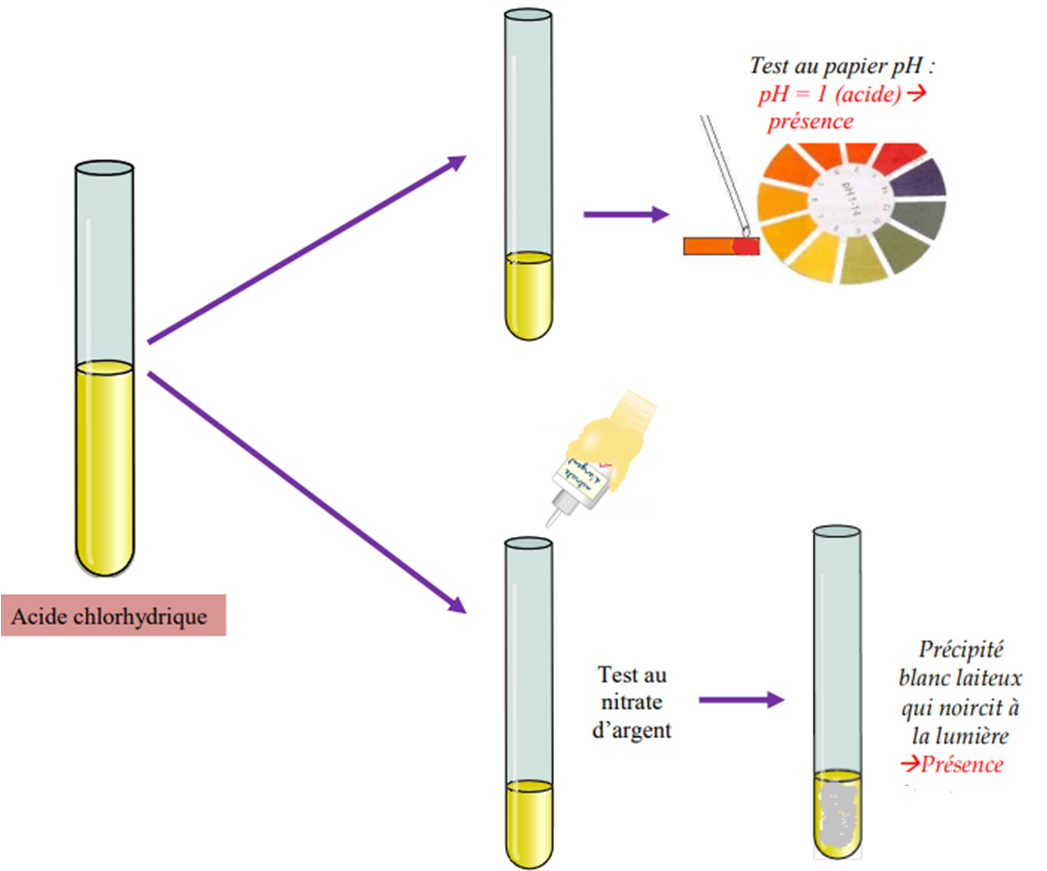 Bilan :  L’acide chlorhydrique est une solution aqueuse (à base d’eau) qui contient des ions ……………………. et des ions ……………………… Attention : L’acide chlorhydrique est très corrosif, il faut donc le manipuler en respectant des règles de sécurité et en portant des EPI (E…………………..P………………..I………………)Citer 2 EPI :……………………………………………………………………………………………II Expériences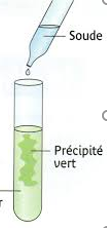 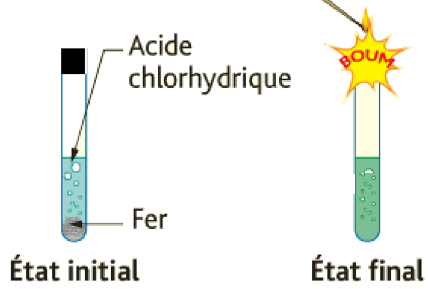 